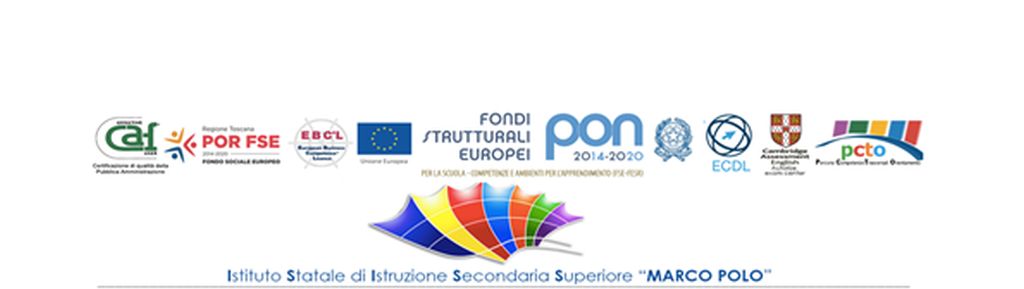 Prot. n° Cecina,                                                                                      Alla famiglia…………………………….Oggetto: Richiesta osservazione psicopedagogicaIl Consiglio della classe…………………….., riunitosi in data………………………, dopo aver analizzato l’andamento scolastico del 1° quadrimestre dello studente…………………………………… , ha espresso la seguente valutazione collegiale:in concomitanza ad un impegno incostante sono presenti molti indicatori di disagio come uno spiccato disagio relazionale, scarsa socializzazione con il compagni, episodi di chiusura, isolamento, provocazione e oppositività accompagnati da episodi di aggressività. Nonostante i richiami e le azioni messe in campo da parte dei docenti compresi quelli di sostegno assegnati alla classe, al momento non sono stati rilevati miglioramenti,. significativi. Sulla base di tali evidenze, il Cdc chiede alla famiglia di rivolgersi al personale specializzato dell’UFSMIA o presso strutture equiparate, per avviare una osservazione psicopedagogica finalizzata all’acquisizione di un maggiore autocontrollo degli impulsi, al superamento dei comportamenti oppositivi ed al raggiungimento di una maggiore serenità. Per il Cdc La coordinatrice____________________Per ricevuta_________________________